Дата : 14.03Тема: «Вправи для розвитку розвернутості ніг й танцювального крокуМетаНавчальна: Вивчити комплекс вправ на виворотність ніг Розвивальна: Розвиваэ виворотність та еластичність м’язів Виховна: Реалізація потреби організму в руховій активностіТривалість: 2 годМісце проведення: zoomХід заняття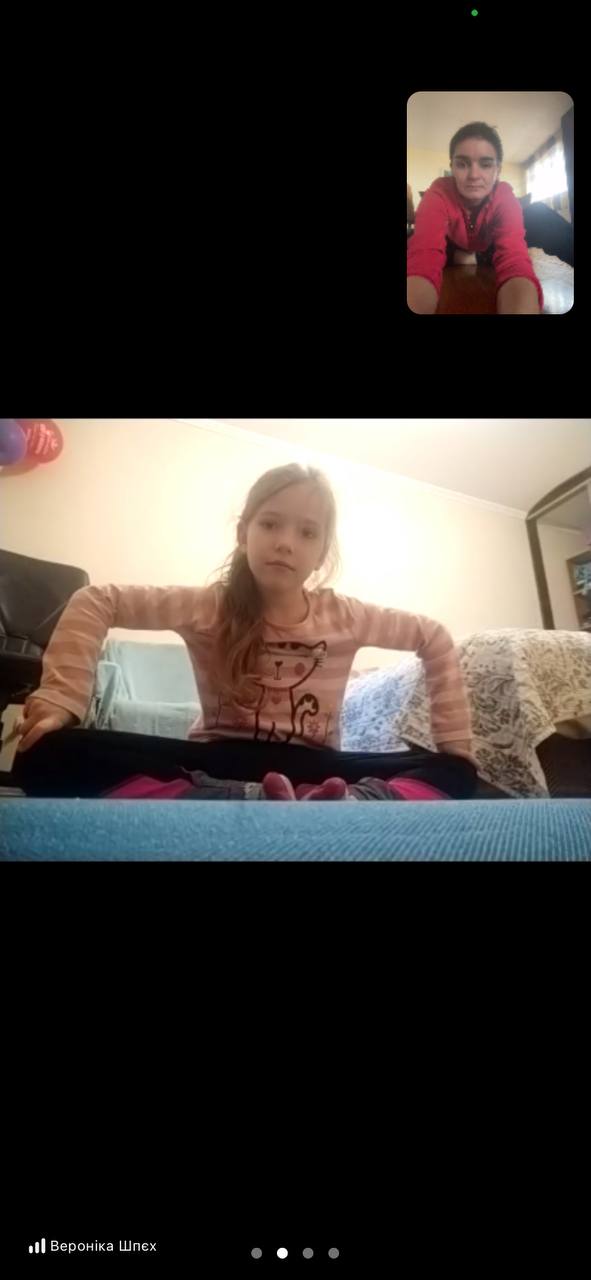 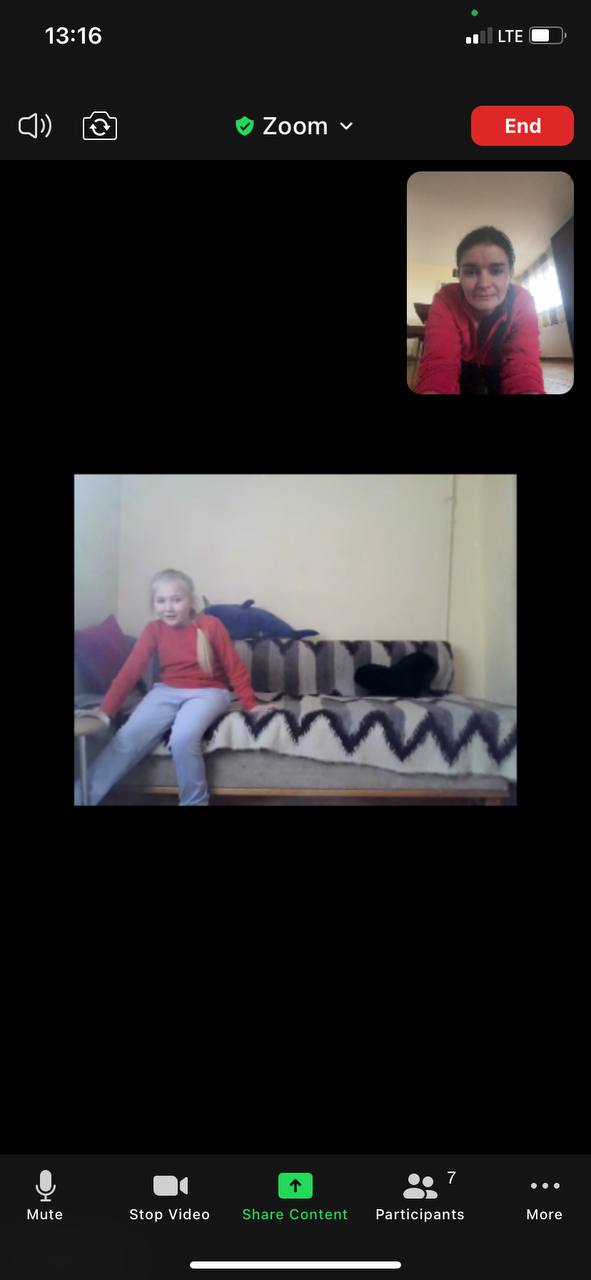 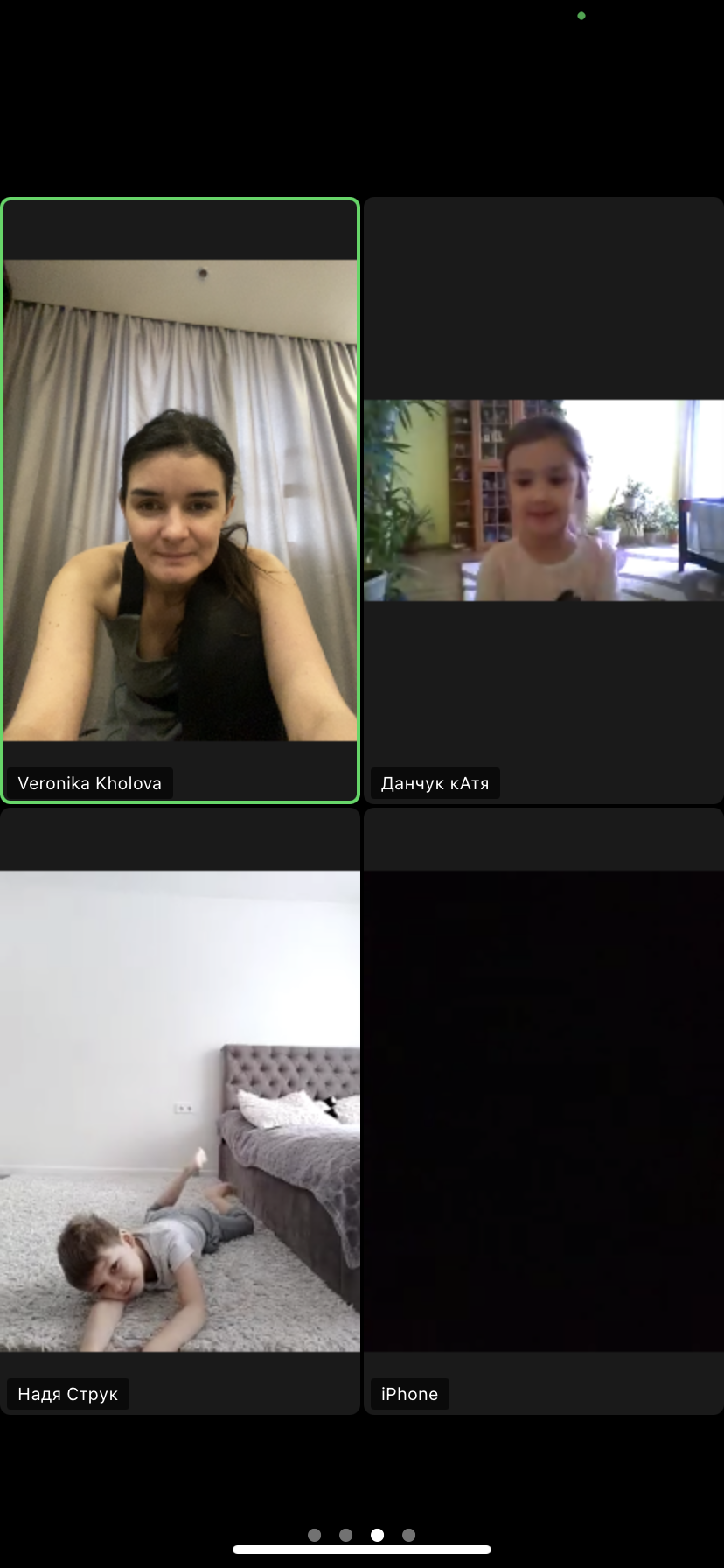 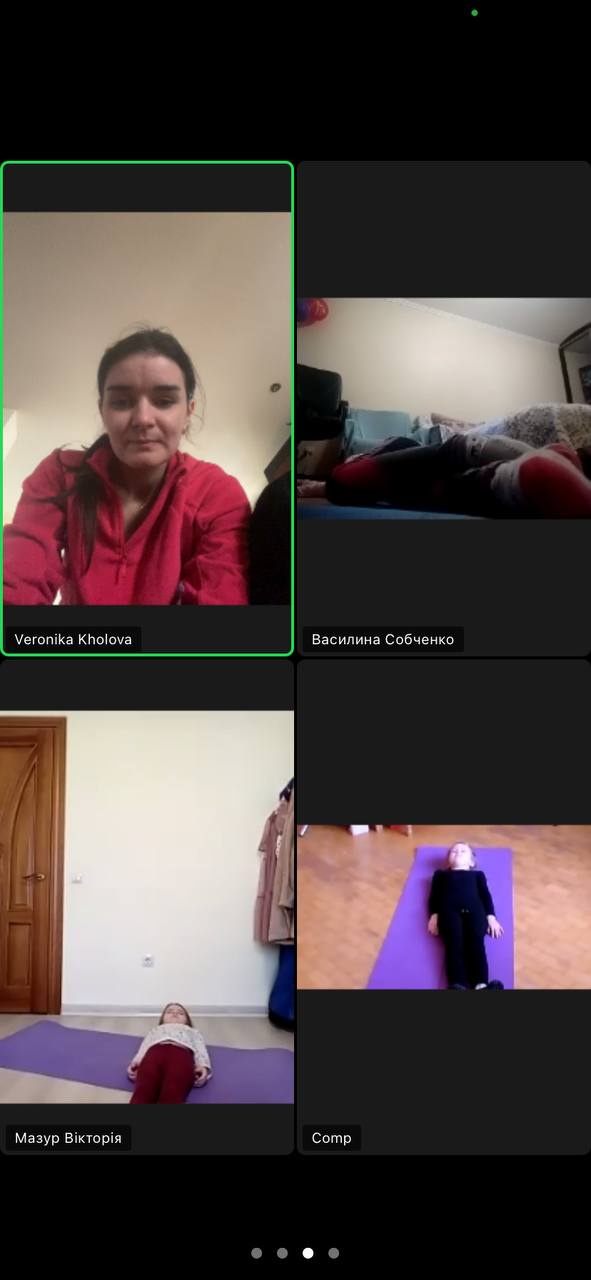 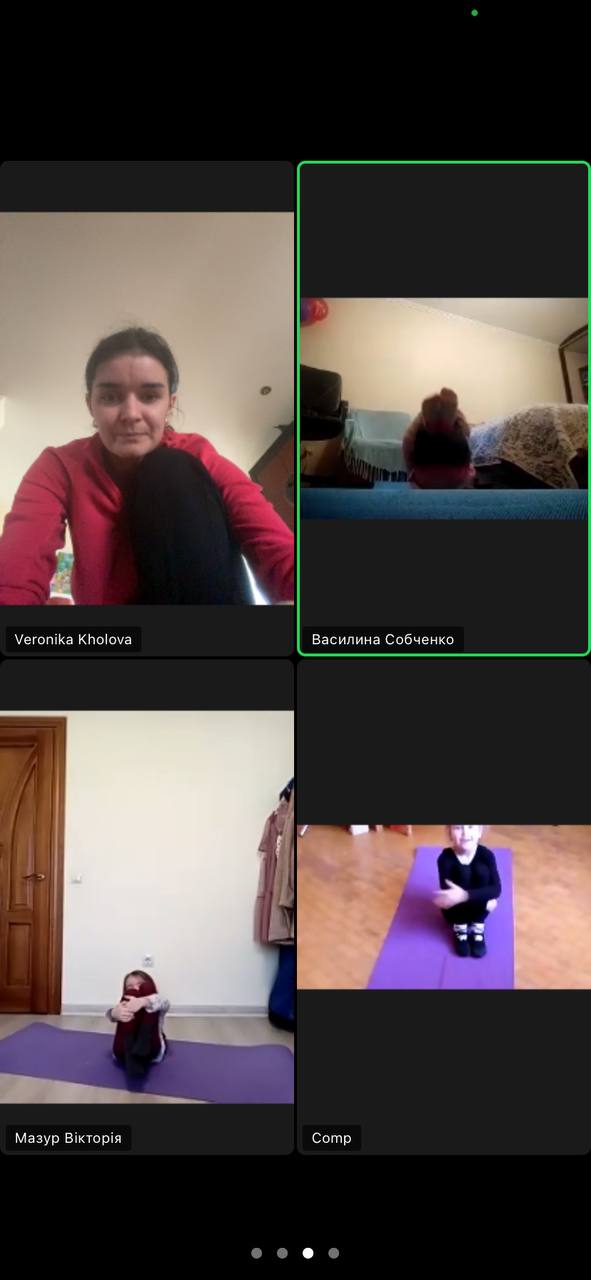 